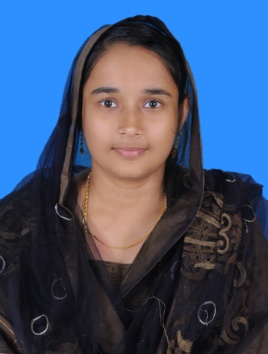                                            CURRICULUM VITAE                                                   MUMTHAS   DEIRA.                              E-mail: mumthas.21183@2freemail.com   DUBAIObjective:     To obtain a challenging position where in my skills and ideas will be focused to the best interest of the organization enabling its dynamic growth and progress.Work ExperienceData Entry cum Office Assistant              Presently working as a Data Entry Operator cum Office Assistant in Arabian Automobile Association in Dubai.Office ClerkDutiesMaintaining the students and teachers attendance for the purpose of providing accurate information for the district educational authoritiesMaintaining the inventory of office stationery for ensuring the availability of the items.Responds to inquiries of staff, the public, parents and/or students for the purpose of providing information and/or direction as may be required. Primary Teacher                     Worked as a teacher in Kerala , Govt .Upper Primary  SchoolVengara ,Kerala, India .Accounts AssistantWorked as Accounts Assistant in a Textile trading company at Malappuram, Kerala, IndiaDuties:Receiving daily cash from the counter and Depositing in the bank on a daily basisJournalizing the purchase invoices and making payment to the suppliers.Bank reconciliation.Preparing Salary of the staffAssisting in the quarterly inventory verification in the showroom.Assisting the senior accountant for the quarterly and yearly closing of accounts and in the preparation of Balance sheet.Educational Qualification:  S. S. L. C. from Board of Public Examination Govt of Kerala.Pre-Degree Course from Calicut University, Kerala.(Commerce, Accountancy, Correspondence)B.A. Arabic from Calicut University, Kerala.B.Ed. From Calicut University, Kerala.Diploma in Computer Financial Accounting (DCFA)I T Qualification	  TallyMicrosoft WordMicrosoft  ExcelPower pointInternet and Email     Personal Profile:Date of Birth			: 	31/05/1977Status 				:	MarriedSex					:	FemaleNationality				:	IndianVisa status                                  :         Husband visaReligion				:	MuslimLanguage				:	English, Malayalam I hereby declare that all the statement mentioned above are true and benefited to the best of my knowledge and belief .Thank you for your consider action 